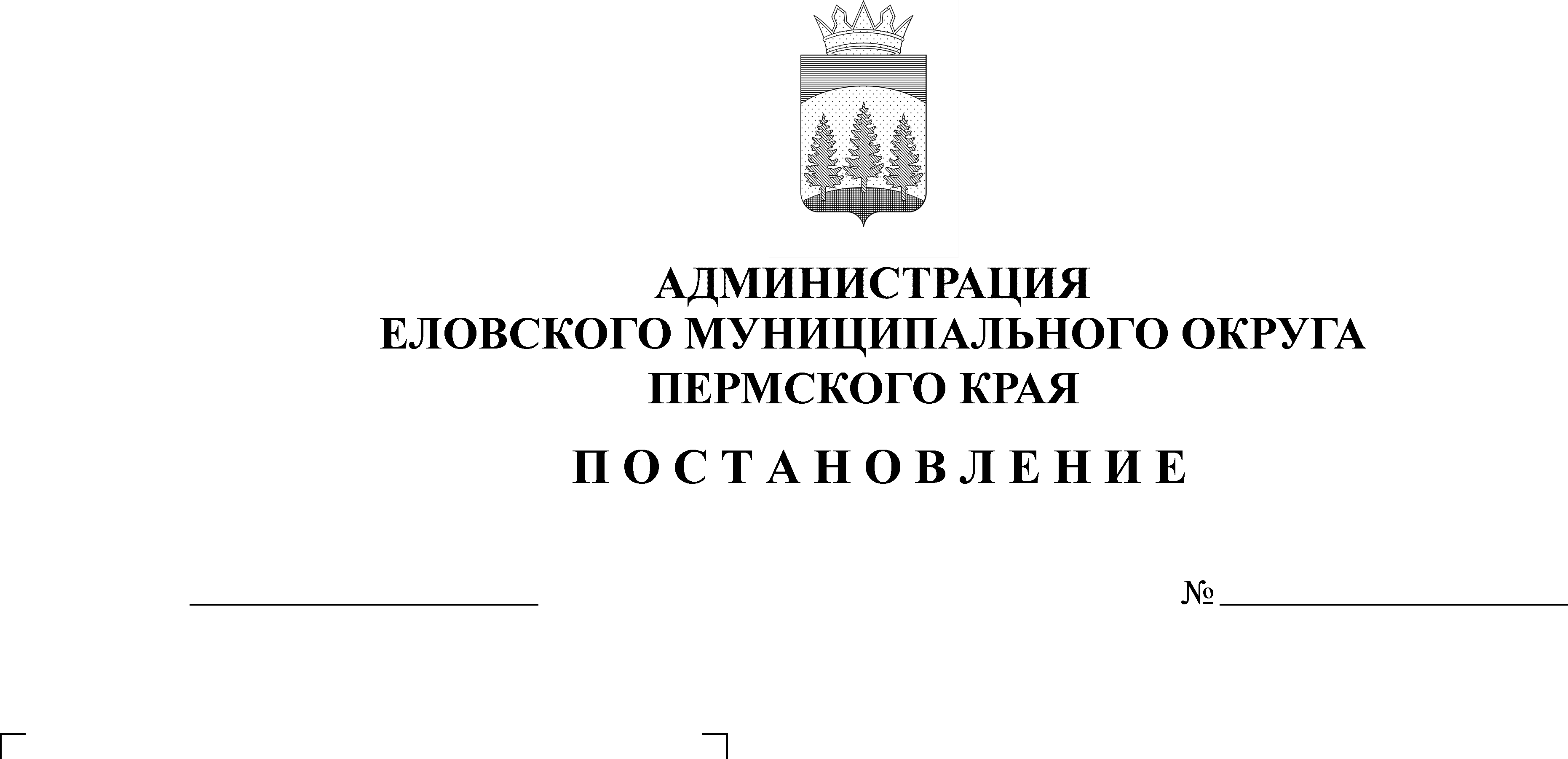 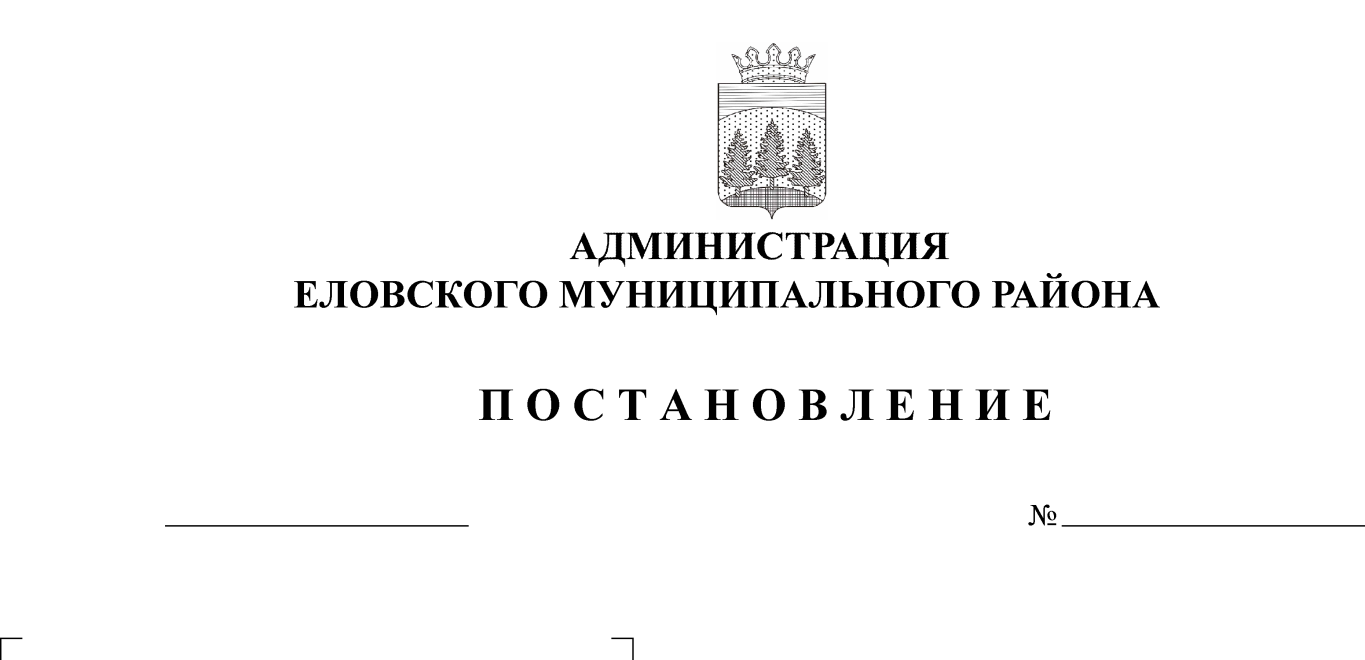 В соответствии с Бюджетным кодексом Российской Федерации, Федеральным законом от 06 октября . № 131-ФЗ «Об общих принципах организации местного самоуправления в Российской Федерации», Уставом Еловского муниципального округа Пермского края, Постановлением администрации Еловского района от 30 сентября . № 331-п «Об утверждении Порядка принятия решений о разработке муниципальных программ, их формирование и реализация, Порядка проведения и критерий оценки эффективности реализации муниципальной программы»,Администрация Еловского муниципального округа Пермского края ПОСТАНОВЛЯЕТ:1. Утвердить прилагаемые изменения в муниципальную программу «Развитие системы образования Еловского муниципального округа Пермского края», утвержденную Постановлением администрации Еловского муниципального района от 30 октября 2020 г. № 445-п, согласно приложению к настоящему Постановлению.2. Настоящее Постановление обнародовать на официальном сайте газеты «Искра Прикамья» и на официальном сайте Еловского муниципального округа Пермского края.3. Постановление вступает в силу со дня обнародования.Глава муниципального округа –глава администрации Еловскогомуниципального округа Пермского края                                              А.А. ЧечкинУТВЕРЖДЕНЫПостановлением Администрации Еловскогомуниципального округа Пермского краяот 20.07.2021 № 321-пИЗМЕНЕНИЯв муниципальную программу «Развитие системы образования Еловского муниципального округа Пермского края», утвержденную постановлением Администрации Еловского муниципального района от 30 октября 2020 г. № 445-п1. В Паспорте муниципальной программы позицию 9 изложить в следующей редакции:2. В разделе «Финансирование муниципальной программы «Развитие системы образования Еловского муниципального округа Пермского края» позиции 1.2, 1.3, 1.6 изложить в следующей редакции: 3. В разделе Финансирование Подпрограммы «Дополнительное образование» муниципальной программы «Развитие системы образования Еловского муниципального округа Пермского края» мероприятие1.3.1.1 изложить в следующей редакции:4. В разделе Финансирование Подпрограммы 1.2 «Начальное, основное, среднее общее образование» муниципальной программы «Развитие системы образования Еловского муниципального округа Пермского края» мероприятие 1.2.1.1.17 исключить.5. Раздел Финансирование Подпрограммы 1.6 «Приведение в нормативное состояние имущественных комплексов учреждений» муниципальной программы «Развитие системы образования Еловского муниципального округа Пермского края» дополнить мероприятием 1.6.1.1.17 следующего содержания:6. В разделе Финансирование Подпрограммы 1.6 «Приведение в нормативное состояние имущественных комплексов учреждений» муниципальной программы «Развитие системы образования Еловского муниципального округа Пермского края» мероприятия 1.6.1.1.13, 1.6.1.1.14 изложить в следующей редакции :7. В разделе Финансирование Подпрограммы 1.6 «Приведение в нормативное состояние имущественных комплексов учреждений» муниципальной программы «Развитие системы образования Еловского муниципального округа Пермского края» мероприятия 1.6.1.1.2, 1.6.1.1.7 изложить в следующей редакции:8. В разделе Финансирование Подпрограммы 1.6 «Приведение в нормативное состояние имущественных комплексов учреждений» муниципальной программы «Развитие системы образования Еловского муниципального округа Пермского края» мероприятие 1.6.1.1.12 исключить.9Объемы и источники  финансирования программы (подпрограммы)2021 год2022 год2023 год9программа, всего (руб.), в том числе:213087414,27202515764,36201434010,009бюджет Еловского муниципального округа Пермского края51023179,6444292048,4043930858,009бюджет Пермского края150866495,63146839669,96145991401,009бюджет Российской Федерации11197739,0011384046,0011511751,009внебюджетные источники0,000,000,00Подпрограмма 1, всего (руб.)34956571,0033454931,0032823332,00Бюджет Еловского муниципального округа Пермского края 2738781,001769831,001769831,00Бюджет Пермского края32217790,0031685100,0031053501,00Бюджет Российской Федерации0,000,000,00Внебюджетные источники0,000,000,00Подпрограмма 2, всего (руб.)142114682,00139765885,00139649657,00Бюджет Еловского муниципального округа Пермского края29145029,0026660106,0026660106,00Бюджет Пермского края101771914,00101721733,00101477800,00Бюджет Российской Федерации11197739,0011384046,0011511751,00Внебюджетные источники0,000,000,00Подпрограмма 3, всего (руб.)12529839,0011389711,0011389711,00Бюджет Еловского муниципального округа Пермского края12529839,0011389711,0011389711,00Бюджет Пермского края0,000,000,00Бюджет Российской Федерации0,000,000,00Внебюджетные источники0,000,000,00Подпрограмма 4, всего (руб.)2645306,002436210,002436210,00Бюджет Еловского муниципального округа Пермского края2645306,002436210,002436210,00Бюджет Пермского края0,000,000,00Бюджет Российской Федерации0,000,000,00Внебюджетные источники0,000,000,00Подпрограмма 5, всего (руб.)8782500,008474300,008435100,00Бюджет Еловского муниципального округа Пермского края222200,0039200,000,00Бюджет Пермского края8560300,008435100,008435100,00Бюджет Российской Федерации0,000,000,00Внебюджетные источники0,000,000,00Подпрограмма 6, всего (руб.)12038516,276994727,366700000,0Бюджет Еловского муниципального округа Пермского края3722024,641996990,401675000,0Бюджет Пермского края8316491,634997736,965025000,0Бюджет Российской Федерации0,000,000,00Внебюджетные источники0,000,000,00Подпрограмма 7, всего (руб.)20000,000,000,00Бюджет Еловского муниципального округа Пермского края20000,000,000,00Бюджет Пермского края0,000,000,00Бюджет Российской Федерации0,000,000,00Внебюджетные источники0,000,000,001.2.Подпрограмма «Начальное, основное, среднее общее образование»Бюджет Пермского края101771914,00101721733,00101477800,001.2.Подпрограмма «Начальное, основное, среднее общее образование»Бюджет Еловского муниципального округа Пермского края29145029,0026660106,0026660106,001.2.Подпрограмма «Начальное, основное, среднее общее образование»Бюджет Российской Федерации11197739,0011384046,0011511751,001.3Подпрограмма «Дополнительное образование»Бюджет Пермского края0,000,000,001.3Подпрограмма «Дополнительное образование»Бюджет Еловского муниципального округа ПК 12529839,0011389711,0011389711,001.3Подпрограмма «Дополнительное образование»Бюджет Российской Федерации0,000,000,001.6Подпрограмма «Приведение в нормативное состояние имущественных комплексов учреждений»Бюджет Пермского края8316491,634997736,965025000,01.6Подпрограмма «Приведение в нормативное состояние имущественных комплексов учреждений»Бюджет Еловского муниципального округа ПК3722024,641996990,401675000,01.6Подпрограмма «Приведение в нормативное состояние имущественных комплексов учреждений»Бюджет Российской Федерации0,000,000,001.3.1.1Организация предоставления дополнительного образования детям в муниципальных образовательных организацияхМОУ ДОД «ЦДТ с.Елово»Количество учащихсячел.846846846Бюджет ЕМО ПК12529839,0011389711,0011389711,001.3.1.1Организация предоставления дополнительного образования детям в муниципальных образовательных организацияхМОУ ДОД «ЦДТ с.Елово»Количество учащихсячел.846846846Бюджет Пермского края0,000,000,001.3.1.1Организация предоставления дополнительного образования детям в муниципальных образовательных организацияхИтого по ПНРИтого по ПНРИтого по ПНРИтого по ПНРИтого по ПНРИтого по ПНРИтого по ПНР12529839,0011389711,0011389711,00Итого по мероприятию 1.3.1.1, в том числе по источникам финансирования Итого по мероприятию 1.3.1.1, в том числе по источникам финансирования Итого по мероприятию 1.3.1.1, в том числе по источникам финансирования Итого по мероприятию 1.3.1.1, в том числе по источникам финансирования Итого по мероприятию 1.3.1.1, в том числе по источникам финансирования Итого по мероприятию 1.3.1.1, в том числе по источникам финансирования Итого по мероприятию 1.3.1.1, в том числе по источникам финансирования Итого по мероприятию 1.3.1.1, в том числе по источникам финансирования Итого по мероприятию 1.3.1.1, в том числе по источникам финансирования 12529839,0011389711,0011389711,00Итого по бюджету Еловского муниципального округа Пермского края:Итого по бюджету Еловского муниципального округа Пермского края:Итого по бюджету Еловского муниципального округа Пермского края:Итого по бюджету Еловского муниципального округа Пермского края:Итого по бюджету Еловского муниципального округа Пермского края:Итого по бюджету Еловского муниципального округа Пермского края:Итого по бюджету Еловского муниципального округа Пермского края:Итого по бюджету Еловского муниципального округа Пермского края:Итого по бюджету Еловского муниципального округа Пермского края:12529839,0011389711,0011389711,00Итого по бюджету Пермского края:Итого по бюджету Пермского края:Итого по бюджету Пермского края:Итого по бюджету Пермского края:Итого по бюджету Пермского края:Итого по бюджету Пермского края:Итого по бюджету Пермского края:Итого по бюджету Пермского края:Итого по бюджету Пермского края:0,000,000,00Итого по основному мероприятию 1.3.1., в том числе по источникам финансирования Итого по основному мероприятию 1.3.1., в том числе по источникам финансирования Итого по основному мероприятию 1.3.1., в том числе по источникам финансирования Итого по основному мероприятию 1.3.1., в том числе по источникам финансирования Итого по основному мероприятию 1.3.1., в том числе по источникам финансирования Итого по основному мероприятию 1.3.1., в том числе по источникам финансирования Итого по основному мероприятию 1.3.1., в том числе по источникам финансирования Итого по основному мероприятию 1.3.1., в том числе по источникам финансирования Итого по основному мероприятию 1.3.1., в том числе по источникам финансирования 12529839,0011389711,0011389711,00Итого по основному мероприятию 1.3.1, Бюджет Еловского муниципального округа Пермского края:Итого по основному мероприятию 1.3.1, Бюджет Еловского муниципального округа Пермского края:Итого по основному мероприятию 1.3.1, Бюджет Еловского муниципального округа Пермского края:Итого по основному мероприятию 1.3.1, Бюджет Еловского муниципального округа Пермского края:Итого по основному мероприятию 1.3.1, Бюджет Еловского муниципального округа Пермского края:Итого по основному мероприятию 1.3.1, Бюджет Еловского муниципального округа Пермского края:Итого по основному мероприятию 1.3.1, Бюджет Еловского муниципального округа Пермского края:Итого по основному мероприятию 1.3.1, Бюджет Еловского муниципального округа Пермского края:Итого по основному мероприятию 1.3.1, Бюджет Еловского муниципального округа Пермского края:12529839,0011389711,0011389711,00Итого по основному мероприятию 1.3.1, Бюджет Пермского края:Итого по основному мероприятию 1.3.1, Бюджет Пермского края:Итого по основному мероприятию 1.3.1, Бюджет Пермского края:Итого по основному мероприятию 1.3.1, Бюджет Пермского края:Итого по основному мероприятию 1.3.1, Бюджет Пермского края:Итого по основному мероприятию 1.3.1, Бюджет Пермского края:Итого по основному мероприятию 1.3.1, Бюджет Пермского края:Итого по основному мероприятию 1.3.1, Бюджет Пермского края:Итого по основному мероприятию 1.3.1, Бюджет Пермского края:0,000,000,00Итого по задаче 1.3.1, в том числе по источникам финансирования Итого по задаче 1.3.1, в том числе по источникам финансирования Итого по задаче 1.3.1, в том числе по источникам финансирования Итого по задаче 1.3.1, в том числе по источникам финансирования Итого по задаче 1.3.1, в том числе по источникам финансирования Итого по задаче 1.3.1, в том числе по источникам финансирования Итого по задаче 1.3.1, в том числе по источникам финансирования Итого по задаче 1.3.1, в том числе по источникам финансирования Итого по задаче 1.3.1, в том числе по источникам финансирования 12529839,0011389711,0011389711,001.6.1.1.17Демонтаж кровли МОУ «Дубровская СОШ»ОУ Кол-во100бюджет ЕМО ПК21500,000,000,001.6.1.1.17Демонтаж кровли МОУ «Дубровская СОШ»ОУ Кол-во100Бюджет ПК0,000,000,001.6.1.1.17Демонтаж кровли МОУ «Дубровская СОШ»ОУ Кол-во100Бюджет Российской Федерации0,000,000,001.6.1.1.13Ремонт кровли здания МОУ «Брюховская ООШ им. И.И. Злыгостева»МОУ «Брюховская ООШ им. И.И. Злыгостева»количество школколичество школед.ед.10000бюджет ЕМО ПК350000,000,000,001.6.1.1.13Ремонт кровли здания МОУ «Брюховская ООШ им. И.И. Злыгостева»МОУ «Брюховская ООШ им. И.И. Злыгостева»количество школколичество школед.ед.10000Бюджет Пермского края1050000,000,000,001.6.1.1.13Ремонт кровли здания МОУ «Брюховская ООШ им. И.И. Злыгостева»МОУ «Брюховская ООШ им. И.И. Злыгостева»Итого по ПНРИтого по ПНРИтого по ПНРИтого по ПНРИтого по ПНРИтого по ПНРИтого по ПНРИтого по ПНРИтого по ПНРИтого по ПНР1400000,000,000,001.6.1.1.14Ремонт части кровли здания МОУ «Дубровская СОШ»МОУ «Дубровская СОШ»количество школед.ед.11000бюджет ЕМО ПКбюджет ЕМО ПК257 111,520,000,001.6.1.1.14Ремонт части кровли здания МОУ «Дубровская СОШ»МОУ «Дубровская СОШ»количество школед.ед.11000Бюджет Пермского краяБюджет Пермского края771 334,540,000,001.6.1.1.14Ремонт части кровли здания МОУ «Дубровская СОШ»МОУ «Дубровская СОШ»Итого по ПНРИтого по ПНРИтого по ПНРИтого по ПНРИтого по ПНРИтого по ПНРИтого по ПНРИтого по ПНРИтого по ПНРИтого по ПНР1 028 446,060,000,001.6.1.1.2Ремонт МОУ «Дубровская СОШ»МОУ «Дубровская СОШ»количество школед.111бюджет Еловского муниципального округа Пермского края225000,00446990,40225000,001.6.1.1.2Ремонт МОУ «Дубровская СОШ»МОУ «Дубровская СОШ»количество школед.111Бюджет Пермского края675000,000,00675000,001.6.1.1.7Ремонт МОУ «Начальная школа – детский сад №3 с. Елово»МОУ «Начальная школа – детский сад №3 с. Елово»количество школед.111бюджет Еловского муниципального округа Пермского края175000,00425000,00200000,001.6.1.1.7Ремонт МОУ «Начальная школа – детский сад №3 с. Елово»МОУ «Начальная школа – детский сад №3 с. Елово»количество школед.111Бюджет Пермского края525000,001142373,61600000,00